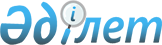 Қазақстан Республикасының мемлекеттік басқару жүйесін одан әрі жетілдіру жөніндегі шаралар туралыҚазақстан Республикасы Президентінің 2019 жылғы 1 шілдедегі № 46 Жарлығы.
      Қазақстан Республикасы Конституциясының 44-бабының 3) тармақшасына сəйкес мемлекеттік басқару жүйесін жаңғырту жəне тиімділігін арттыру мақсатында ҚАУЛЫ ЕТЕМІН:
      1. Қазақстан Республикасының Сауда жəне интеграция министрлігі, оған Қазақстан Республикасының Индустрия жəне инфрақұрылымдық даму министрлігінің шикізаттық емес экспортты дамыту жəне ілгерілету саласындағы функциялары мен өкілеттіктері беріле отырып, қайта ұйымдастырылсын. 
      2. Қазақстан Республикасының Үкіметі:
      1) Қазақстан Республикасы Президентінің Əкімшілігімен келісім бойынша қайта ұйымдастырылатын мемлекеттік органдар мен оларға ведомстволық бағыныстағы ұйымдар арасында штат санын қайта бөлуді; 
      2) осы Жарлықты іске асыру бойынша өзге де шаралар қабылдауды қамтамасыз етсін. 
      3. Осы Жарлықтың орындалуын бақылау Қазақстан Республикасы Президентінің Əкімшілігіне жүктелсін.
      4. Осы Жарлық қол қойылған күнінен бастап қолданысқа енгізіледі. 
					© 2012. Қазақстан Республикасы Әділет министрлігінің «Қазақстан Республикасының Заңнама және құқықтық ақпарат институты» ШЖҚ РМК
				
      Қазақстан Республикасының
Президенті

Қ.ТОҚАЕВ
